Publicado en Barcelona el 21/10/2019 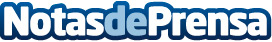 GrowPro lanza un buscador de experiencias educativas y otorga 5 becasLa startup española cumple 6 años y lo celebra con eventos, becas y un gran salto tecnológico. Lanza un buscador de experiencias educativas internacionales que permitirá hacer booking online. Además, abre España como nuevo destino para estudiantes de todo el mundoDatos de contacto:Paloma García Huerta636660724Nota de prensa publicada en: https://www.notasdeprensa.es/growpro-lanza-un-buscador-de-experiencias Categorias: Internacional Viaje Idiomas Educación Turismo E-Commerce http://www.notasdeprensa.es